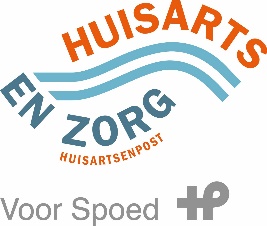 Uitnodiging begeleide intervisie voor de triagistDeze intervisie wordt meerdere keren per jaar aangeboden, en bestaat uit 1 dagdeel.
Accreditatie is aangevraagd voor 2 punten per dagdeel.
Door Aria de Kock- Ruitenberg en Tanja van Straaten- van Weelden, gesprekscoachenCursusdata: 1. Dinsdagavond 2 april van 19.15-21.30 uur 2. Maandagmorgen 8 april 2019 van 09.15-11.30 uur 3. Woensdagmorgen 17 april 9.15-11.30 uur Programma avond:
19.15- 19.30 uur: Vaststellen van voorwaarden veilig leerklimaat
19.30- 19.45 uur: Inventarisatie van triage gerelateerde vraagstukken
19.45- 21.00 uur: Uitwerking volgens de incident methode
21.00- 21.30 uur: Samenvatten van besproken vraagstukkenProgramma ochtend:
09.15- 09.30 uur: Vaststellen van voorwaarden veilig leerklimaat
09.30- 09.45 uur: Inventarisatie van triage gerelateerde vraagstukken
09.45- 11.00 uur: Uitwerking volgens de incident methode
11.00- 11.30 uur: Samenvatten van besproken vraagstukken

Locatie: Huisartsenpost, vergaderzaal 
Banneweg 57 te Gorinchem (ingang achter het mortuarium)Beschrijving: 
Met elkaar leren door middel van uitwisseling van ervaring en kennis, en bewustwording 
van eigen rol en verantwoordelijkheden in een triage gesprek. 
Daarvoor gebruiken we (met toestemming) telefoongesprekken van jullie.
Het kan gaan om lastige situaties met patienten, hoe reageren we in spoedgesprekken, 
hoe komt je tot een bepaalde urgentie. 
Ook het belang van de fases in het triagegesprek kan aan bod komen, zoals de intake, het toestandsbeeld, de structuur in een gesprek en het samenvatten in een gesprek.Opgeven kan via de lijst die in het callcenter hangt voor 15 maart 2019Intekenlijst begeleide intervisie voor de triagistMet vriendelijke groet,
Olga Pietersma & Loes Spaan- van der Zouwen, teamleiders
Tanja van Straaten & Aria de Kock, interne coachesNaam2 april avond8 april ochtend17 aprilochtendKun je meerdere data?1Advokaat- Steijger, Jeanette2Baalen, Alinda van3Bemmel, Mieke van4Benton- de Waard, Petra5Bruijn- van der Burg, Louise de6Bruijn- Verhaar, Lianne de7Bijkerk- van Koeveringe, Dineke8Deen- van der Hoest, Marjolein9Gent- Versteeg, Nellie van10Glas, Christien11Goksu, Ela12Ham- Riemersma, Titia van der13Kakerken, Suzanne14Kazen, Corrie15Kock- Ruitenberg, Aria de16Mans- van der Vlies, Adrie17Mantel- Maas, Hennie18Meijden, Lize van der19Pellikaan- Zoeteweij, Marjon20Peursem- Noordzij, Janny21Pietersma, Olga22Poppelier- Peters, Karin23Spaan- van der Zouwen, Loes24Straaten- van Weelden, Tanja van25Vissenberg- Burgers, Diana26Vliet- de Stigter, Hanneke van27Vonk- Koppelaar, Petra28Westrup- Ros, Albertine29Willemse, Gerda30Zweistra- Bolle, SonjaMax 10Max 10Max 10